TOWN OF BUNKER HILL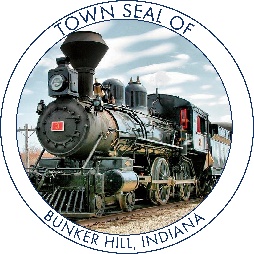 101 WEST BROADWAY								Phone: 	765-614-9043PO BOX 565									Fax: 	765-689-0822BUNKER HILL, IN 46914__________________________________________________________________TOWN COUNCIL EXECUTIVE MEETING MINUTESMonday, October 14, 2019At 5:30 PMCall to Order: President Pebley called the meeting to order and led the Pledge of Allegiance. Clerk-Treasurer Pebley called the roll call and the members of the Town Council were present or absent as follows: Present:	Cory Pebley			Absent: 		Don Jaberg					Stephen GarberJohn MercerDeclare a quorum present.Others Present:	Danielle Pebley, Clerk-Treasurer			Brandon Rush, Town AttorneyCory Pebley, Bunker Hill Town Council President, called the meeting to order and stated that the executive session was being held In accordance to IC 5-14-1.5-2(f) for discussion of strategy for: collective bargaining; initiation of litigation or litigation that is either pending or has been threatened specifically in writing; the implementation of security systems;, or the purchase of lease of real property (up to the time a contract or option to purchase or lease is executed by the parties); provided however, all such strategy discussions must be necessary for competitive or bargaining reasons and may not include competitive or bargaining adversaries;The discussion was held.  No votes were taken in the Executive Session.We certify that no other items were discussed in the executive session, which were not included in the notice which was posted and delivered to the media pursuant to the Open Door Law IC 5-14-1.5-5.Motion To Adjourn: Councilman Jaberg made a motion to adjourn. Councilman Garber seconded, motion passed 4-0. The next Bunker Hill Town Council Meeting will be on October 14, 2019, at 6:00 PM at the Bunker Hill Town Hall meeting room. _________________________________
Cory Pebley- President________________________________
Steve Garber- Councilman_______________________________________
Don Jaberg- Councilman 
______________________________________
John Mercer- Councilman
______________________________________
CouncilmanATTEST:
________________________________
Danielle Pebley: Clerk-Treasurer